DELO NA DALJAVO – 24. 3. 2020UČNA URA: NAVAJANJE VIROV1.  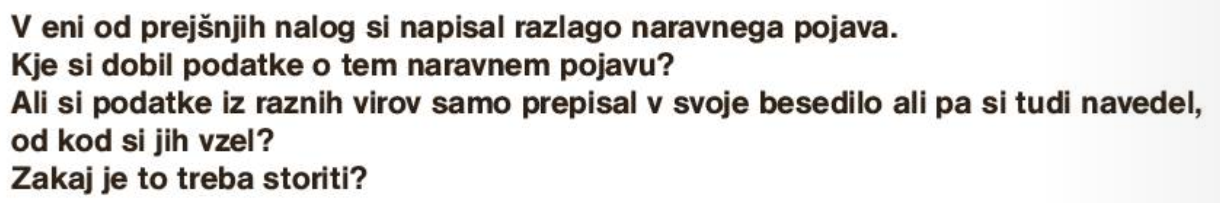 Če imaš tiskalnik, natisni učni list in ga daj v osebno mapico. Drugače odgovarjaj v zvezek (na strani za jezik).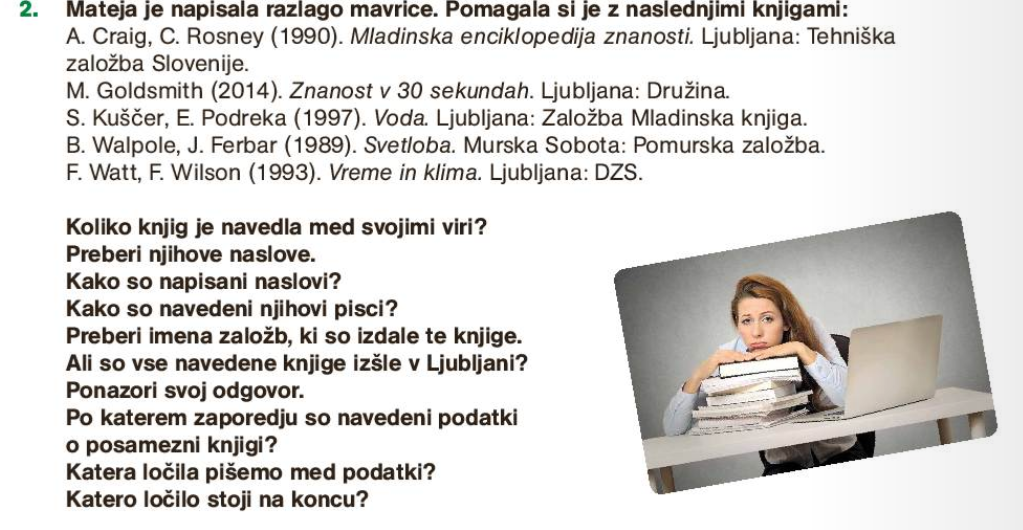 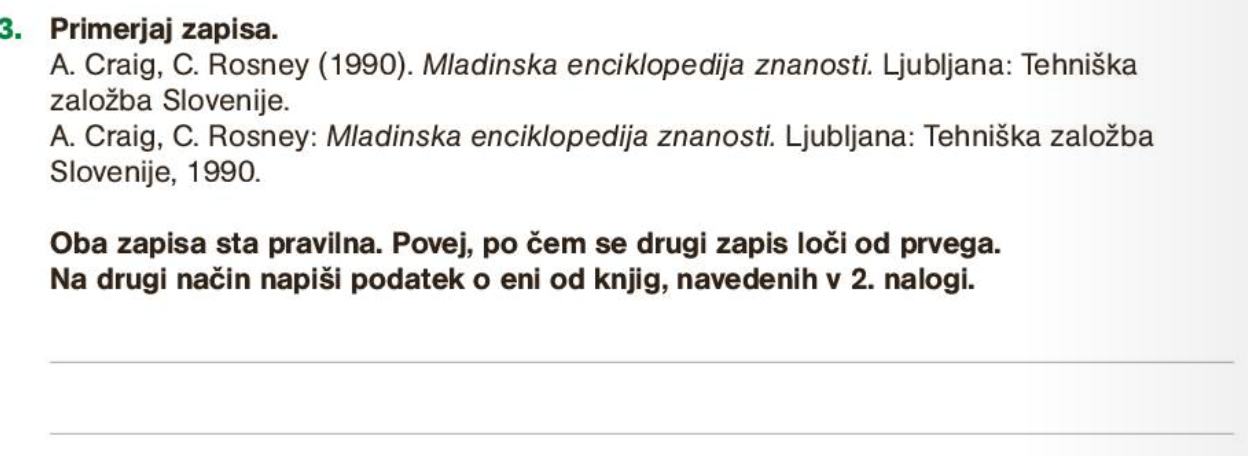 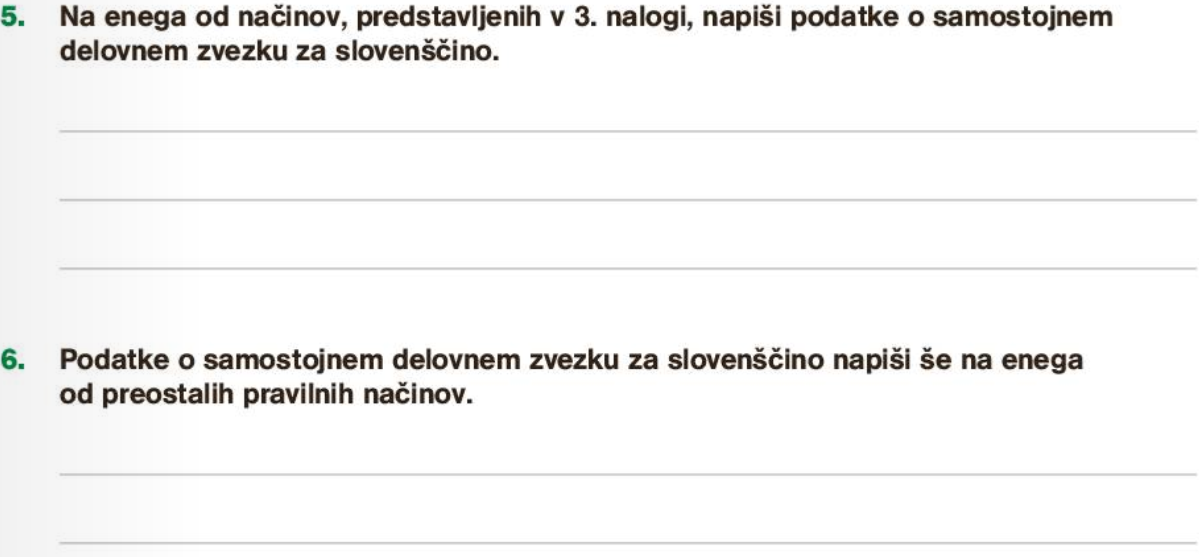 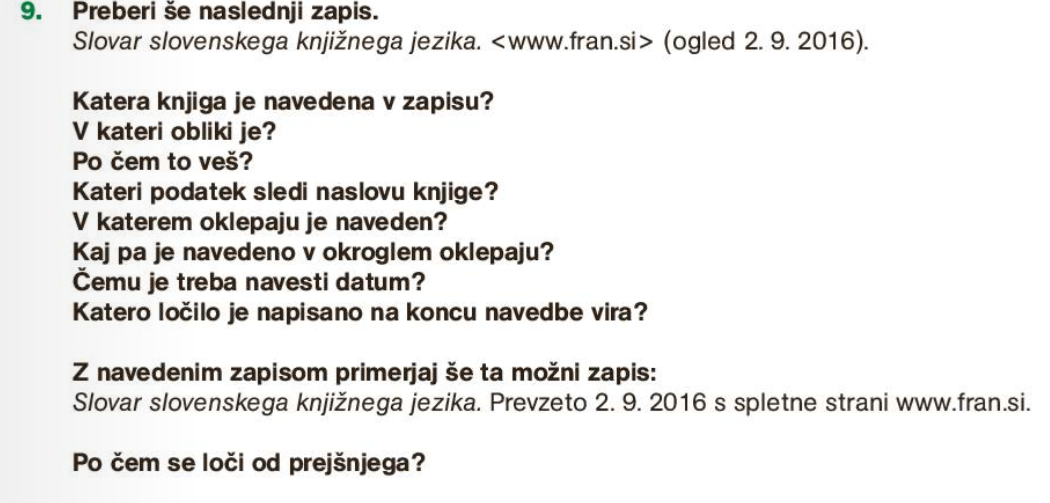 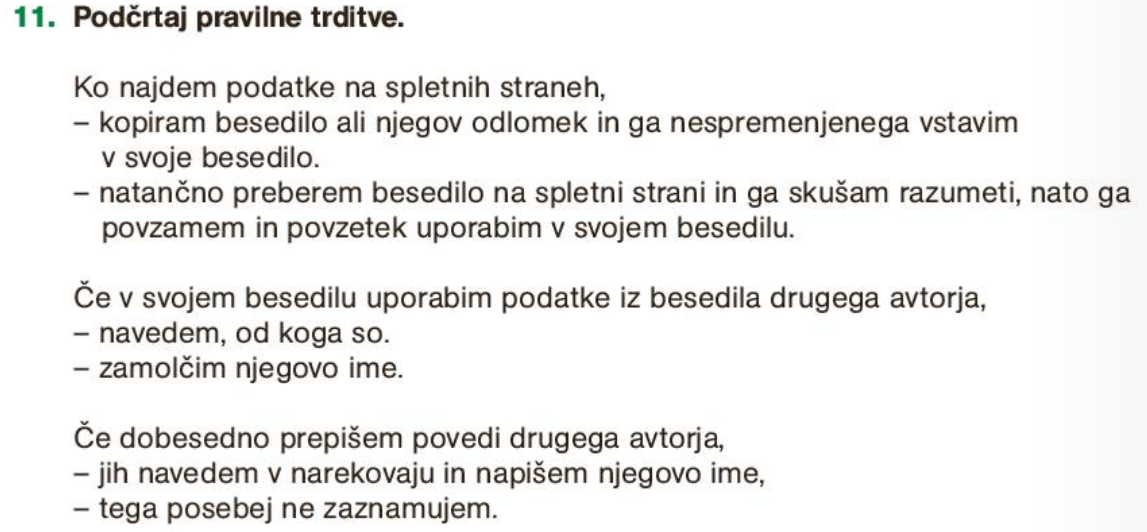 REŠITVE: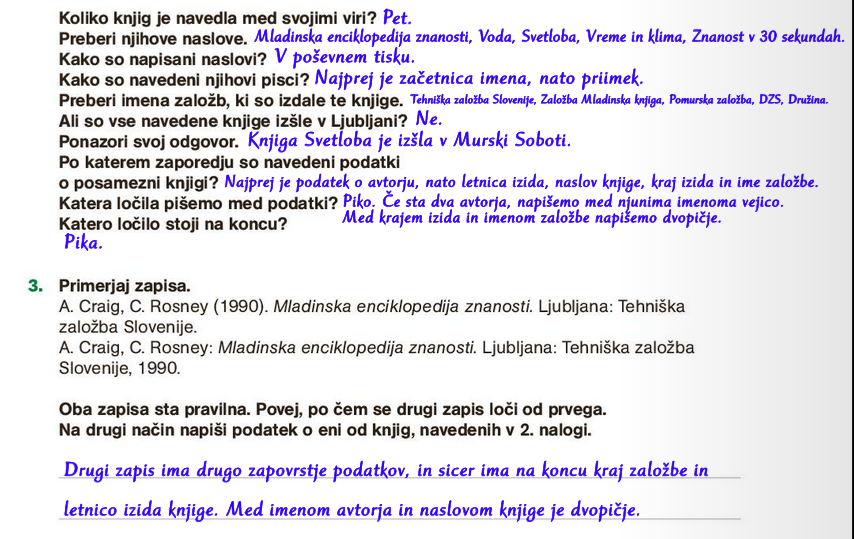 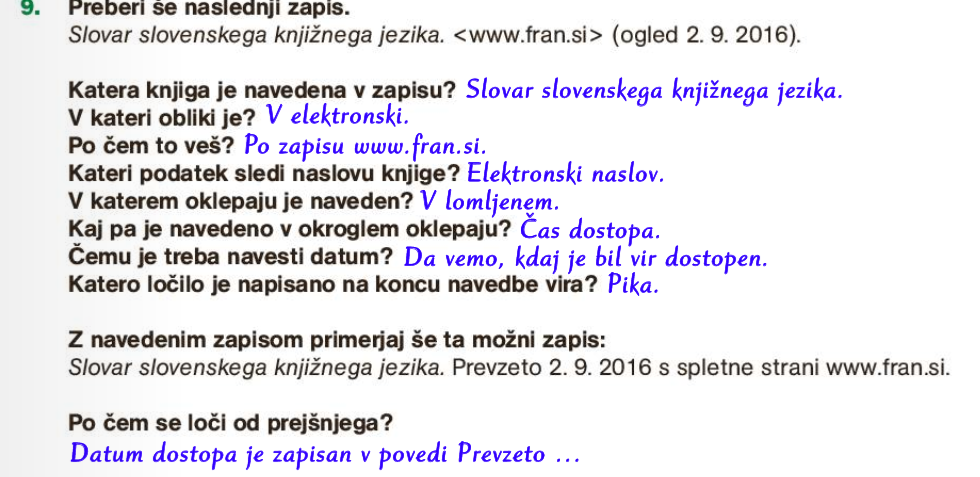 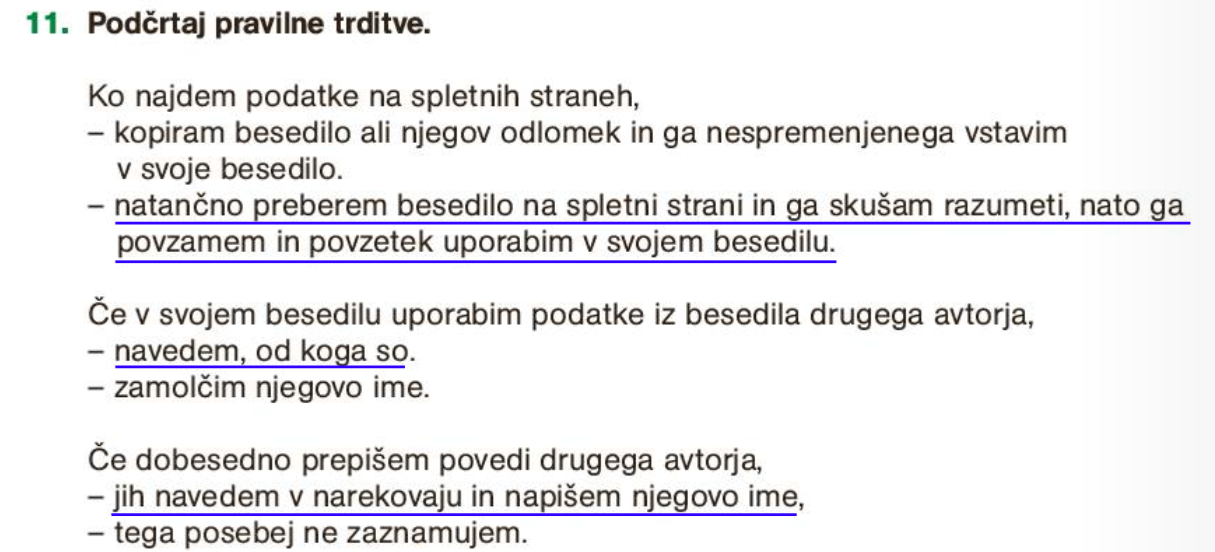 